 Environmental Affairs Board Minutes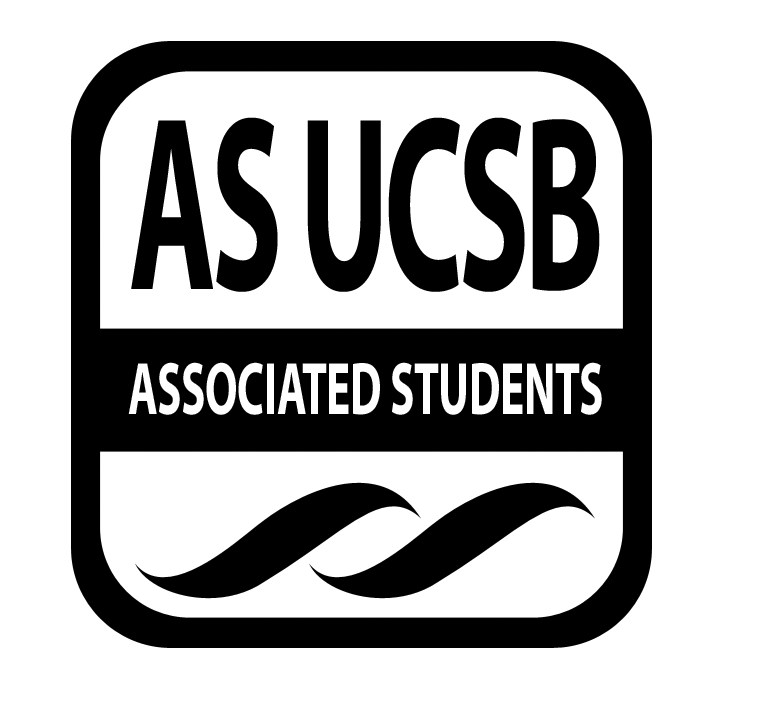 Associated Students Monday,02/04, Environmental Affairs Board OfficeCALL TO ORDER 7:04 by Jem, minutes recorded by Iris LiATTENDANCEMOTION/SECOND: Kathryn /JamesMotion language: motion to pass attendance as stated in the tableACTION: Consent Additional approval required: YES (Senate)PUBLIC FORUMN/ACOMMITTEE BUSINESSApproval of MinutesMOTION/SECOND: Kathryn/AlexisMotion language: motion to pass last week’s minutesACTION: Consent 10-2-0Additional approval required: YES (Senate)INDIVIDUAL REPORTSCo-ChairsKathryn Working groups this weekCynthia and Jimmy JemAsking Gary for more funding for sustainability Internship coordinator and full time for sustainability He’s going to keep trying Student Affairs CoordinatorN/ALocal Affairs CoordinatorCampaign on FB going Reach out to other orgs to publicized it University announcement or ES lists  more visibility Tabling schedule for the week SIGN UP PLEASE Working with Woodstock’s CampaignsJimmyWorkshop: making t-shirts into reusable bagsThis week: encourage reusable bagsFuture: add more things about up-cycling Thrift shop: 2/14 10:30-2:30 SIGN UP TO HELP OUT PLEASE Newsletter: bring shirts to GMAlexisAnnouncement next week: Free boba straws and info about the junk mail RHAStatistics about toilet paper waste  stickers Put up sticker in toilets throughout campus (dorms and other buildings)5. Environmental Justice Went to the conference in Berkeley KCSB eventTitle: Unnatural Disasters and Environmental Racism (Environmental Justice Panel)Know about more detail before passing money for it Changing namesEJA (TBD)Working groupveganism (still be mindful of where foods come from) slides and Q&A time 6. Sustainable Foods CoordinatorsThere is a fair trade coffee and fair trade chocolate 2/11 2:30-5:30pm WE WILL BE TABLING SO COME  7. Earth Day CoordinatorsWaste and furniture reservedPark reservedSecurity and noise set up Have to order food that does not need to refrigerate (can’t leave it overnight in IV Co-Op)Send out doodle poll for sign up 8. Publicity CoordinatorsGoing to post something on InstagramWorking groups this weekWebsiteSend pictures and post it or ask someone to take pictures for us Set up a time for taking photos 9. Social CoordinatorsBotanical garden this Saturday Camping Still need updates Channel Island (TBD)Date for now: 5/18   10. Volunteer CoordinatorAdopt-a-BlcokChange the time to 11am11. Senate LiaisonConference was fun Senate project: updated magnet to distribute in IV (EVPLA office) 12. HistorianN/A13. Administrative AssistantN/A14. AdvisorN/AGROUP AND PROJECT REPORTSN/AOLD BUSINESSN/ANEW BUSINESS1. Motion to pass $100 Botanical Garden 2/9MOTION/SECOND: Carly/GabeMotion language: motion to pass $100 for Botanical Garden 2/9ACTION: ConsentAdditional approval required: YES (Senate)DISCUSSIONN/AADJOURNMENT AT (time) 8:02pm Kathryn/Christian NameNote:NameNote:Kathryn FosterCo-ChairPresentNatalie CappelliniLocal Affairs PresentJem Unger HicksCo-ChairPresentCarly MartoSocial ChairPresentAlexis BeattyCampaign ChairPresentGabriel van PraagSocial ChairPresentSara Jimenez PuentesCampaign ChairPresentJames FerraroStudent AffairsPresentVacantCampaign ChairN/AFredi WeitzelSustainable FoodsPresentSophieEarth Day ChairPresentCourtney PackardSustainable FoodsPresentMatt CampaEarth Day ChairPresentSavannah BertrandHistorianAbsentCynthia TorresEnvironmental Justice PresentSaul Luna VargasVolunteer ChairPresentElizabeth SzulcPublicity ChairPresentChristianSenate LiaisonPresentSarah SiedschlagAdvisorPresentIris LiAdmin AssistantPresent